重要事项说明书（房屋的租赁） 	  先生（女士）	　　 年	月	日关于下述不动产 , 现根据房地产交易业法（以下简称“法”）第３５条之规定说明如下。该内容非常重要,  希望能充分理解。商号或名称代表者姓名	印章主要事务所许可证号码许可年月日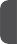 1.登记记录中所记载的事项依据法令实施限制的概况饮用水、电、煤气的供应设施以及排水设施的配备状况房屋建筑完工时的形状及结构等（如果是尚未完工的房屋）该房屋是否位于建造住宅地防灾区域内房屋设备的配备情况（如果是已完工的房屋）该房屋是否位于建造住宅地防灾区域内该房屋是否位于砂土灾害警戒区域内该房屋是否位于海啸灾害警戒区域内使用石棉的调查内容抗震诊断的内容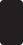 租借以外所授受的金额关于解除合同的事项关于损害赔偿金额的预定或违约金的事项对付款或存款采取安全措施的概况关于合同期限以及更新的事项关于用途及其他利用的限制事项关于押金等精算的事项委托的管理者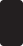 关于供托所等的说明（法第 35 条之 2）如果非房地产交易业保证协会的职员如果是房地产交易业保证协会的职员记载要领① 关于Ⅰ之第１条　 在登记记录的权利部（甲区）中所记录的有关所有权的各种登记事项、诸如赎回特约合同、各种临时登记、查封等登记记录、均应记载在“ 关于与所有权相关的权利事项” 一栏中。② 关于Ⅰ之第2条 　 应在「法令名称」一栏中、填写适用于下表的法律名称、并在「限制概况」一栏中、填写根据其法律实施限制的概况。③ 关于Ⅰ之第3条 　 如果对设施需要有特殊的负担金时、应在「备注」一栏中填写其金额。④ 关于Ⅰ之第6条 　  在「房屋的设备」一栏中、主要考虑并举例说明的是居住用的房屋、如果是营业办公用的房屋、则应考虑行业的差别以及交易的实际状况等、具体地填写认为重要的设备。（例如：空调设备、升降机等）⑤ 关于Ⅱ之第5条 　 应明确填写是适用于「普通租赁房屋合同」、「定期租赁房屋合同」以及「终身租赁房屋合同」中的哪一项合同。⑥ 如果各栏均有许多需要记载的事项时、应根据需要作为附加页、将其内容记载到另一张纸上、同时注明属于哪一部分的内容。房屋状况调查结果概要（重要事项说明用）【木结构・钢架结构】房屋状况调查结果概要（重要事项说明用）	【钢筋混凝土结构等】负责说明的房地产交易主管者姓名印章负责说明的房地产交易主管者注册号码(　　　　)负责说明的房地产交易主管者从事业务的事务所电话号码　　　　（　　　　）　　　－房	屋名称房	屋所在地房	屋房号房	屋建筑面积㎡（登记簿面积 :	㎡ ）房	屋种类及结构出租人姓名・住址出租人姓名・住址关于所有权以外的权利事项（权利部（乙区））有关所有权的事项（权利部（甲区））关于与所有权相关的权利事项关于所有权以外的权利事项（权利部（乙区））名 义 人  姓 名住  址法令名称限制的概况限制的概况马上能够使用的设施马上能够使用的设施预定配备的设施备 注饮用水公营、私营、水井　　年　　月　　日　公营、私营、水井电　　年　　月　　日煤气城市煤气、液化煤气　　年　　月　　日　城市煤气、液化煤气排水　　年　　月　　日房屋的形状及结构主要结构部分、内部以及外部的结构与装修设备的安装以及结构有无实施房屋状况调查有无房屋状况调查结果概要房屋的设备有 无型 式其 他厨房厕所浴室供热设备煤气灶冷暖空调设备有无使用石棉的调查结果记录有无使用石棉的调查内容有无进行抗震诊断有无抗震诊断的内容金 额授受的目的1234是否采取安全措施有	·	未 采 取采取安全措施的机构合同期限（始期）	年	月	日（期满）	年	月	日　　年　　个月普通租赁房屋合同合同期限（始期）	年	月	日（期满）	年	月	日　　年　　个月定期租赁房屋合同合同期限（始期）	年	月	日（期满）	年	月	日　　年　　个月终身租赁房屋合同关于更新的事项用途的限制关于在分割所有房屋时对专有部分的限制规章等其 他利用的限制姓 名（商号或名称）（关于推进公寓合理化管理的法律第 46 条第1 项第 2 号的注册号码或租赁住宅管理人注册规程第 5 条第 1 项第 2 号的注册号码）住     址（主要事务所的所在地）房地产交易业保证协会名	称房地产交易业保证协会住	址房地产交易业保证协会事务所所在地受托保管偿还业务保证金的供托所及其所在地受托保管偿还业务保证金的供托所及其所在地新住宅市区开发法新城市基础扩建法流通业务市区扩建法编制日期编制日期编制日期建筑物建筑物名称建筑物名称建筑物地址地址地址名称门牌号码地址名称门牌号码地址名称门牌号码地址名称门牌号码地址名称门牌号码地址名称门牌号码地址名称门牌号码地址名称门牌号码建筑物（公寓式住宅）（公寓式住宅）公寓等的名称房号房号号室建筑物结构结构□ 木结构	□ 钢架结构	□ 其他（混合结构等）□ 木结构	□ 钢架结构	□ 其他（混合结构等）□ 木结构	□ 钢架结构	□ 其他（混合结构等）□ 木结构	□ 钢架结构	□ 其他（混合结构等）□ 木结构	□ 钢架结构	□ 其他（混合结构等）□ 木结构	□ 钢架结构	□ 其他（混合结构等）□ 木结构	□ 钢架结构	□ 其他（混合结构等）□ 木结构	□ 钢架结构	□ 其他（混合结构等）建筑物层数层数地上	层・地下	层地上	层・地下	层总建筑面积总建筑面积总建筑面积㎡㎡㎡建筑物状况调查本调查实施日期本调查实施日期建筑物状况调查调查分类调查分类□ 独立门户式住宅□ 公寓式住宅等	（	□ 住户型	□ 住栋型 ）□ 独立门户式住宅□ 公寓式住宅等	（	□ 住户型	□ 住栋型 ）□ 独立门户式住宅□ 公寓式住宅等	（	□ 住户型	□ 住栋型 ）□ 独立门户式住宅□ 公寓式住宅等	（	□ 住户型	□ 住栋型 ）□ 独立门户式住宅□ 公寓式住宅等	（	□ 住户型	□ 住栋型 ）□ 独立门户式住宅□ 公寓式住宅等	（	□ 住户型	□ 住栋型 ）□ 独立门户式住宅□ 公寓式住宅等	（	□ 住户型	□ 住栋型 ）□ 独立门户式住宅□ 公寓式住宅等	（	□ 住户型	□ 住栋型 ）建筑物状况调查有无劣化现象等有无劣化现象等根据建筑物状况调查基准判断有无劣化现象等	□ 有	□ 无（以下『各部位有无劣化现象等』一栏也要填写）根据建筑物状况调查基准判断有无劣化现象等	□ 有	□ 无（以下『各部位有无劣化现象等』一栏也要填写）根据建筑物状况调查基准判断有无劣化现象等	□ 有	□ 无（以下『各部位有无劣化现象等』一栏也要填写）根据建筑物状况调查基准判断有无劣化现象等	□ 有	□ 无（以下『各部位有无劣化现象等』一栏也要填写）根据建筑物状况调查基准判断有无劣化现象等	□ 有	□ 无（以下『各部位有无劣化现象等』一栏也要填写）根据建筑物状况调查基准判断有无劣化现象等	□ 有	□ 无（以下『各部位有无劣化现象等』一栏也要填写）根据建筑物状况调查基准判断有无劣化现象等	□ 有	□ 无（以下『各部位有无劣化现象等』一栏也要填写）根据建筑物状况调查基准判断有无劣化现象等	□ 有	□ 无（以下『各部位有无劣化现象等』一栏也要填写）建筑物状况调查各部位有无劣化现象等※建筑物内没有的调查项目请划两道线删除。＜结构强度主要部分相关的调查部位＞＜结构强度主要部分相关的调查部位＞＜结构强度主要部分相关的调查部位＞＜防止雨水渗入部分相关的调查部位＞＜防止雨水渗入部分相关的调查部位＞＜防止雨水渗入部分相关的调查部位＞＜防止雨水渗入部分相关的调查部位＞＜防止雨水渗入部分相关的调查部位＞建筑物状况调查各部位有无劣化现象等※建筑物内没有的调查项目请划两道线删除。劣化现象等有    无   未能调查地基	□  □  □木基础梁及地板组合	□  □  □地坂	□  □  □梁柱	□  □  □外墙及后墙	□  □  □阳台	□  □  □内墙	□  □  □天花板	□  □  □简陋房	□  □  □其他（蚁害）	□  □  □（腐朽・腐蚀）	□  □  □（钢筋调查）	□  □  □（混凝土抗压强度）	□  □  □劣化现象等有    无   未能调查地基	□  □  □木基础梁及地板组合	□  □  □地坂	□  □  □梁柱	□  □  □外墙及后墙	□  □  □阳台	□  □  □内墙	□  □  □天花板	□  □  □简陋房	□  □  □其他（蚁害）	□  □  □（腐朽・腐蚀）	□  □  □（钢筋调查）	□  □  □（混凝土抗压强度）	□  □  □劣化现象等有    无   未能调查地基	□  □  □木基础梁及地板组合	□  □  □地坂	□  □  □梁柱	□  □  □外墙及后墙	□  □  □阳台	□  □  □内墙	□  □  □天花板	□  □  □简陋房	□  □  □其他（蚁害）	□  □  □（腐朽・腐蚀）	□  □  □（钢筋调查）	□  □  □（混凝土抗压强度）	□  □  □劣化现象等有    无   未能调查外墙	□  □  □后墙	□  □  □ 阳台        □  □  □内墙	□  □  □天花板	□  □  □简陋房	□  □  □屋顶	□  □  □劣化现象等有    无   未能调查外墙	□  □  □后墙	□  □  □ 阳台        □  □  □内墙	□  □  □天花板	□  □  □简陋房	□  □  □屋顶	□  □  □劣化现象等有    无   未能调查外墙	□  □  □后墙	□  □  □ 阳台        □  □  □内墙	□  □  □天花板	□  □  □简陋房	□  □  □屋顶	□  □  □劣化现象等有    无   未能调查外墙	□  □  □后墙	□  □  □ 阳台        □  □  □内墙	□  □  □天花板	□  □  □简陋房	□  □  □屋顶	□  □  □劣化现象等有    无   未能调查外墙	□  □  □后墙	□  □  □ 阳台        □  □  □内墙	□  □  □天花板	□  □  □简陋房	□  □  □屋顶	□  □  □建筑物状况调查实施人调查实施人姓名调查实施人姓名建筑物状况调查实施人为调查实施人实施讲习的机构名称及毕业证书号为调查实施人实施讲习的机构名称及毕业证书号建筑物状况调查实施人建筑师资格类别建筑师资格类别□ 一级	□ 二级	□ 木结构□ 一级	□ 二级	□ 木结构□ 一级	□ 二级	□ 木结构□ 一级	□ 二级	□ 木结构□ 一级	□ 二级	□ 木结构□ 一级	□ 二级	□ 木结构□ 一级	□ 二级	□ 木结构□ 一级	□ 二级	□ 木结构建筑物状况调查实施人建筑师注册号建筑师注册号大臣登录	第	号知事登录大臣登录	第	号知事登录大臣登录	第	号知事登录大臣登录	第	号知事登录大臣登录	第	号知事登录大臣登录	第	号知事登录大臣登录	第	号知事登录大臣登录	第	号知事登录建筑物状况调查实施人所属事务所名称所属事务所名称建筑物状况调查实施人建筑师事务所注册号建筑师事务所注册号知事登录	第	号知事登录	第	号知事登录	第	号知事登录	第	号知事登录	第	号知事登录	第	号知事登录	第	号知事登录	第	号编制日期编制日期编制日期建筑物建筑物名称建筑物名称建筑物地址地址地址名称门牌号码地址名称门牌号码地址名称门牌号码地址名称门牌号码地址名称门牌号码地址名称门牌号码地址名称门牌号码地址名称门牌号码建筑物（公寓室住宅）（公寓室住宅）公寓等的名称房号房号号室建筑物结构结构□ 钢筋混凝土结构□钢架钢筋混凝土结构	□ 其他（混合结构等）□ 钢筋混凝土结构□钢架钢筋混凝土结构	□ 其他（混合结构等）□ 钢筋混凝土结构□钢架钢筋混凝土结构	□ 其他（混合结构等）□ 钢筋混凝土结构□钢架钢筋混凝土结构	□ 其他（混合结构等）□ 钢筋混凝土结构□钢架钢筋混凝土结构	□ 其他（混合结构等）□ 钢筋混凝土结构□钢架钢筋混凝土结构	□ 其他（混合结构等）□ 钢筋混凝土结构□钢架钢筋混凝土结构	□ 其他（混合结构等）□ 钢筋混凝土结构□钢架钢筋混凝土结构	□ 其他（混合结构等）建筑物层数层数地上	层・地下	层地上	层・地下	层总建筑面积总建筑面积总建筑面积㎡㎡㎡建筑物状况调查本调查实施日期本调查实施日期建筑物状况调查调查分类调查分类□ 独立门户式住宅□ 公寓式住宅等	（	□ 住户型	□ 住栋型 ）□ 独立门户式住宅□ 公寓式住宅等	（	□ 住户型	□ 住栋型 ）□ 独立门户式住宅□ 公寓式住宅等	（	□ 住户型	□ 住栋型 ）□ 独立门户式住宅□ 公寓式住宅等	（	□ 住户型	□ 住栋型 ）□ 独立门户式住宅□ 公寓式住宅等	（	□ 住户型	□ 住栋型 ）□ 独立门户式住宅□ 公寓式住宅等	（	□ 住户型	□ 住栋型 ）□ 独立门户式住宅□ 公寓式住宅等	（	□ 住户型	□ 住栋型 ）□ 独立门户式住宅□ 公寓式住宅等	（	□ 住户型	□ 住栋型 ）建筑物状况调查有无劣化现象等有无劣化现象等根据建筑物状况调查基准判断有无劣化现象等	□ 有	□ 无（以下『各部位有无劣化现象等』一栏也要填写）根据建筑物状况调查基准判断有无劣化现象等	□ 有	□ 无（以下『各部位有无劣化现象等』一栏也要填写）根据建筑物状况调查基准判断有无劣化现象等	□ 有	□ 无（以下『各部位有无劣化现象等』一栏也要填写）根据建筑物状况调查基准判断有无劣化现象等	□ 有	□ 无（以下『各部位有无劣化现象等』一栏也要填写）根据建筑物状况调查基准判断有无劣化现象等	□ 有	□ 无（以下『各部位有无劣化现象等』一栏也要填写）根据建筑物状况调查基准判断有无劣化现象等	□ 有	□ 无（以下『各部位有无劣化现象等』一栏也要填写）根据建筑物状况调查基准判断有无劣化现象等	□ 有	□ 无（以下『各部位有无劣化现象等』一栏也要填写）根据建筑物状况调查基准判断有无劣化现象等	□ 有	□ 无（以下『各部位有无劣化现象等』一栏也要填写）建筑物状况调查各部位有无劣化现象等※建筑物内没有的调查项目请划两道线删除。＜结构强度主要部分相关的调查部位＞＜结构强度主要部分相关的调查部位＞＜结构强度主要部分相关的调查部位＞＜防止雨水渗入部分相关的调查部位＞＜防止雨水渗入部分相关的调查部位＞＜防止雨水渗入部分相关的调查部位＞＜防止雨水渗入部分相关的调查部位＞＜防止雨水渗入部分相关的调查部位＞建筑物状况调查各部位有无劣化现象等※建筑物内没有的调查项目请划两道线删除。劣化现象等有    无   未能调查地基	□  □  □地坂	□  □  □梁柱	□  □  □外墙	□  □  □阳台及共用走廊	□  □  □内墙	□  □  □天花板	□  □  □其他（钢筋调查）	□  □  □（混凝土抗压强度）	□  □  □劣化现象等有    无   未能调查地基	□  □  □地坂	□  □  □梁柱	□  □  □外墙	□  □  □阳台及共用走廊	□  □  □内墙	□  □  □天花板	□  □  □其他（钢筋调查）	□  □  □（混凝土抗压强度）	□  □  □劣化现象等有    无   未能调查地基	□  □  □地坂	□  □  □梁柱	□  □  □外墙	□  □  □阳台及共用走廊	□  □  □内墙	□  □  □天花板	□  □  □其他（钢筋调查）	□  □  □（混凝土抗压强度）	□  □  □劣化现象等有    无   未能调查外墙	□  □  □内墙	□　□  □天花板	□  □  □屋顶	□  □  □劣化现象等有    无   未能调查外墙	□  □  □内墙	□　□  □天花板	□  □  □屋顶	□  □  □劣化现象等有    无   未能调查外墙	□  □  □内墙	□　□  □天花板	□  □  □屋顶	□  □  □劣化现象等有    无   未能调查外墙	□  □  □内墙	□　□  □天花板	□  □  □屋顶	□  □  □劣化现象等有    无   未能调查外墙	□  □  □内墙	□　□  □天花板	□  □  □屋顶	□  □  □建筑物状况调查实施人调查实施人姓名调查实施人姓名建筑物状况调查实施人为调查实施人实施讲习的机构名称及毕业证书号为调查实施人实施讲习的机构名称及毕业证书号建筑物状况调查实施人建筑师资格类别建筑师资格类别□ 一级	□ 二级	□ 木结构□ 一级	□ 二级	□ 木结构□ 一级	□ 二级	□ 木结构□ 一级	□ 二级	□ 木结构□ 一级	□ 二级	□ 木结构□ 一级	□ 二级	□ 木结构□ 一级	□ 二级	□ 木结构□ 一级	□ 二级	□ 木结构建筑物状况调查实施人建筑师注册号建筑师注册号大臣登录	第	号知事登录大臣登录	第	号知事登录大臣登录	第	号知事登录大臣登录	第	号知事登录大臣登录	第	号知事登录大臣登录	第	号知事登录大臣登录	第	号知事登录大臣登录	第	号知事登录建筑物状况调查实施人所属事务所名称所属事务所名称建筑物状况调查实施人建筑师事务所注册号建筑师事务所注册号知事登录	第	号知事登录	第	号知事登录	第	号知事登录	第	号知事登录	第	号知事登录	第	号知事登录	第	号知事登录	第	号